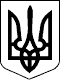 ВЕЛИКОСЕВЕРИНІВСЬКА СІЛЬСЬКА РАДА
КРОПИВНИЦЬКОГО РАЙОНУ КІРОВОГРАДСЬКОЇ ОБЛАСТІСОРОК СЬОМА СЕСІЯ ВОСЬМОГО СКЛИКАННЯРІШЕННЯвід  «  » серпня 2020 року                                                                     № с. Велика СеверинкаПро затвердження порядку денного XLVІІ сесії VIII скликання Відповідно до ст.ст. 26,42 Закону України «Про місцеве самоврядування в Україні»,  СІЛЬСЬКА РАДА ВИРІШИЛА:Затвердити наступний порядок денний XLVІІ сесії VIII скликання:1.Про затвердження порядку денного XLVІІ сесії VIII скликання.2. Про внесення змін до структури та чисельності Великосеверинівської сільської ради3. Про внесення змін до штатного розпису відділу освіти, молоді та спорту, культури та туризму Великосеверинівської сільської ради.4. Про внесення змін до рішення від 21 грудня 2019 року № 1200«Про бюджет Великосеверинівської сільської об’єднаної територіальної громади на 2020 рік».Сільський голова 						Сергій ЛЕВЧЕНКО